附件2优秀共产党员审批表姓名性别民族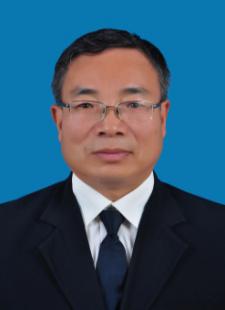 出生年月参加工作时间入党时间文化程度职务职称单位电话曾受表彰情况主要事迹主要事迹党支部意见负责人签字：（单位盖章）年   月   日负责人签字：（单位盖章）年   月   日负责人签字：（单位盖章）年   月   日负责人签字：（单位盖章）年   月   日负责人签字：（单位盖章）年   月   日负责人签字：（单位盖章）年   月   日党委意见负责人签字：（盖 章）年   月   日负责人签字：（盖 章）年   月   日负责人签字：（盖 章）年   月   日负责人签字：（盖 章）年   月   日负责人签字：（盖 章）年   月   日负责人签字：（盖 章）年   月   日